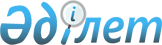 "Қазақстан Республикасының дипломатиялық және оған теңестірілген өкілдігі туралы ережені бекіту туралы" Қазақстан Республикасы Президентінің 2004 жылғы 4 ақпандағы № 1287 Жарлығына өзгерістер енгізу туралыҚазақстан Республикасы Президентінің 2013 жылғы 6 наурыздағы № 518 Жарлығы      Қазақстан Республикасының Президенті

мен Үкіметі актілерінің жинағында  

жариялануға тиіс           

      ҚАУЛЫ ЕТЕМІН:



      1. «Қазақстан Республикасының дипломатиялық және оған теңестірілген өкілдігі туралы ережені бекіту туралы» Қазақстан Республикасы Президентінің 2004 жылғы 4 ақпандағы № 1287 Жарлығына (Қазақстан Республикасының ПҮАЖ-ы, 2004 ж., № 5, 67-құжат) мынадай өзгерістер енгізілсін:



      жоғарыда аталған Жарлықпен бекітілген Қазақстан Республикасының дипломатиялық және оған теңестірілген өкілдігі туралы ережеде:



      7-тармақ мынадай редакцияда жазылсын:



      «7. Өкілдік негізгі міндеттерді іске асыру және өзіне жүктелген функцияларды жүзеге асыру үшін:



      1) қазақстандық мемлекеттік органдар мен ұйымдардың (бұдан әрі - мемлекеттік ұйымдар) өкілдіктері (өкілдері) мен филиалдарының, және олардың қызметкерлерінің орналасқан мемлекетіндегі қызметін үйлестіруге;



      2) орналасқан мемлекетіндегі мемлекеттік ұйымдардан толық ақпарат беруді және Қазақстан Республикасының ұлттық мүдделерін қозғайтын қызметті келісуді талап етуге;



      3) Қазақстан Республикасының заңнамасында көзделген өзге де  құқықтарды жүзеге асыруға құқылы.»;



      12-тармақ мынадай редакцияда жазылсын:



      «12. Қазақстан Республикасының Төтенше және Өкілетті Елшісі

орналасқан мемлекетіндегі Қазақстан Республикасының бас  консулдықтарының, консулдықтарының, вице-консулдықтарының, консулдық агенттіктерінің, құрметті консулдықтарының және өзі аккредиттелген мемлекеттерде ашылған Қазақстан Республикасының дипломатиялық миссияларының қызметіне басшылықты, сондай-ақ орналасқан мемлекетіндегі мемлекеттік ұйымдардың қызметін үйлестіруді және олардың жұмысын бақылауды жүзеге асырады.



      Мемлекеттік ұйымдардың басшылары:



      1) өзінің қызметін өкілдіктің немесе консулдық мекеменің басшысымен келісуге, өкілдіктің басшысына оның өкілеттіктерін жүзеге асыруда жәрдем көрсетуге, өзінің қызметі туралы оған ақпарат беруге міндетті;



      2) өкілдіктің немесе консулдық мекеменің басшысымен жұмыс

жоспарларын келіседі, сондай-ақ өкілдіктің немесе консулдық мекеменің

басшысымен келісілген мерзімдерде олардың орындалуы туралы есептер

береді.».



      2. Осы Жарлық қол қойылған күнінен бастап қолданысқа енгізіледі.      Қазақстан Республикасының

      Президенті                                  Н.Назарбаев
					© 2012. Қазақстан Республикасы Әділет министрлігінің «Қазақстан Республикасының Заңнама және құқықтық ақпарат институты» ШЖҚ РМК
				